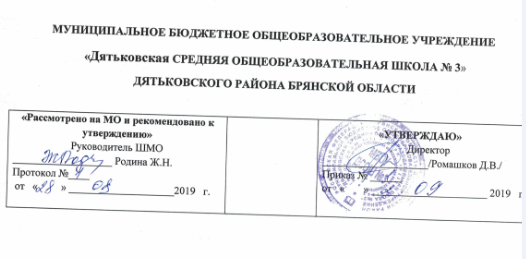 Рабочая программапо русскому языкудля 4-а  классана 2019 -2020 учебный годучителя начальных классовФединой Надежды Васильевныг.Дятьково2019 г.Планируемые результаты освоения учебного предмета, курса.            Личностные результаты:становление внутренней позиции школьника на уровне положительного отношения к школе, к изучению русского языка, ориентация на содержательные моменты школьной действительности и принятие образца «хорошего ученика»;принятие и освоение социальной роли обучающегося, развитие мотивов учебной деятельности (социальных, учебно-познавательных и внешних); формирование личностного смысла учения, устойчивого учебно-познавательного интереса к изучению языка, к языковой деятельности, к чтению и читательской деятельности;осознание языка как основного средства человеческого общения, понимание важности общения как значимой составляющей жизни общества;восприятие русского языка как одной из основных национально-культурных ценностей российского народа, его значения в процессе получения школьного образования, осознание себя носителем этого языка;понимание того, что правильная устная и письменная речь является показателем индивидуальной культуры человека;развитие способности к самооценке на основе наблюдения за собственной речью;осознание основ российской гражданской идентичности, чувства гордости за свою Родину, российский народ, его язык, историю России, осознание своей этнической и национальной принадлежности; формирование ценностей многонационального российского общества; становление гуманистических и демократических ценностных ориентаций;уважительное отношение к иному мнению, истории и культуре других народов;понимание целостного, социально ориентированного взгляда на мир в его органичном единстве и разнообразии природы, народов, культур и религий; овладение начальными навыками адаптации в динамично изменяющемся и развивающемся мире;развитие самостоятельности и личной ответственности за свои поступки (так и окружающих людей), в том числе в информационной деятельности, на основе представлений о нравственных нормах и социальной справедливости;развитие этических чувств (стыда, совести, доброжелательности и эмоционально-нравственной отзывчивости), понимание чувств одноклассников, собеседников; сочувствие и сопереживание людям;развитие чувства прекрасного и эстетических чувств на основе материалов курса «Русский язык»;развитие навыков сотрудничества с учителем, взрослыми, сверстниками в процессе выполнения совместной деятельности на уроке и вне урока;развитие мотивации к творческому труду (в проектной деятельности), к созданию собственных информационных объектов и др., к работе на результат;установка на здоровый образ жизни и реализация её в реальном поведении и поступках, бережное отношение к материальным и духовным ценностям.            Метапредметные результаты:                                                                                          Регулятивные УУД:принимать и сохранять в памяти цели и задачи учебной деятельности; в сотрудничестве с учителем находить средства их осуществления и ставить новые учебные задачи; проявлять познавательную инициативу в учебном сотрудничестве;учитывать выделенные учителем ориентиры действия в новом учебном материале (в сотрудничестве с учителем, одноклассниками);планировать, контролировать и оценивать учебные действия в соответствии с поставленной задачей и условиями её реализации; определять наиболее эффективные способы достижения результата;выполнять действия по намеченному плану, а также по инструкциям, содержащимся в источниках информации (в заданиях учебника, в «Справочных материалах» учебника — в памятках); учитывать правило (алгоритм) в планировании и контроле способа решения;осуществлять итоговый и пошаговый контроль по результату, адекватно оценивать правильность выполнения действия и вносить необходимые коррективы в исполнение действия как по ходу его реализации, так и в конце действия;выполнять учебные действия в устной, письменной речи, во внутреннем плане;адекватно воспринимать оценку своей работы учителями, товарищами, другими лицами;понимать причины успеха/неуспеха учебной деятельности и развивать способности конструктивно действовать даже в ситуациях неуспеха.Познавательные УУД:уметь использовать язык с целью поиска необходимой информации в различных источниках для выполнения учебных заданий (учебная, дополнительная литература, использование ресурсов библиотек и Интернета); пользоваться словарями и справочниками различных типов;записывать, фиксировать информацию с помощью инструментов информационных и коммуникационных технологий (далее ИКТ);ориентироваться на разнообразие способов решения учебных задач, осуществлять выбор наиболее эффективных в зависимости от конкретной языковой или речевой задачи;использовать знаково-символические средства (в том числе модели, схемы, таблицы) представления информации для создания моделей изучаемых единиц языка, преобразовывать модели и схемы для решения учебных и практических лингвистических задач;овладевать навыками смыслового чтения текстов различных стилей и жанров в соответствии с конкретными целями и задачами; извлекать необходимую информацию из текста художественного или познавательного, анализировать и оценивать содержание, языковые особенности и структуру текста; передавать устно или письменно содержание текста;осознанно и произвольно строить речевое высказывание в соответствии с задачами коммуникации и составлять тексты в устной и письменной формах; выступать перед аудиторией с небольшими сообщениями, используя аудио-, видеосопровождение и графическое сопровождение;осуществлять логические действия сравнения, анализа, синтеза, обобщения, классификации по родовидовым признакам, устанавливать аналогии и причинно-следственные связи, строить рассуждение, подводить факты языка под понятие на основе выделения комплекса существенных признаков и их синтеза.Коммуникативные УУД:уметь слушать и слышать собеседника, вести диалог;ориентироваться в целях, задачах, средствах и условиях общения;понимать необходимость ориентироваться на позицию партнёра в общении, учитывать различные мнения и координировать различные позиции в сотрудничестве с целью успешного участия в диалоге;строить понятные высказывания; проявлять доброжелательное отношение к партнёру; осуществлять взаимный контроль в совместной деятельности, адекватно оценивать собственное поведение и поведение окружающих;признавать возможность существования различных точек зрения и права каждого иметь свою; излагать своё мнение и аргументировать свою точку зрения и оценку событий;стремиться к точному выражению собственного мнения и позиции;договариваться и приходить к общему решению в совместной деятельности, в том числе в ситуации столкновения интересов;задавать вопросы, необходимые для организации собственной деятельности и сотрудничества с партнёром;уметь выбирать адекватные языковые средства для успешного решения коммуникативных задач (диалог, устные монологические высказывания, письменные тексты) с учётом особенностей разных видов речи, ситуаций общения;строить монологическое высказывание с учётом ситуации общения и конкретной речевой задачи, выбирая соответствующие языковые средства, соблюдая нормы литературного языка и нормы «хорошей» речи (ясность, точность, содержательность, последовательность выражения мысли и др.);активно использовать речевые средства и средства ИКТ для решения коммуникативных и познавательных задач;применять приобретённые коммуникативные умения в практике свободного общения.       Предметные результаты:первоначальное представление о единстве и многообразии языкового и культурного пространства России, о языке как основе национального самосознания;осознание значения русского языка как национального языка русского народа, как государственного языка Российской Федерации и языка межнационального общения;представление о языке как основном средстве человеческого общения и явлении национальной культуры, о роли родного языка в жизни человека и общества;позитивное эмоционально-оценочное отношение к русскому языку, понимание значимости хорошего владения русским языком, его роли в дальнейшем образовании;понимание значимости правильной устной и письменной речи как показателя общей культуры человека, проявления собственного уровня культуры;овладение начальными представлениями о нормах русского языка (орфоэпических, лексических, грамматических), правилах речевого этикета (в объёме материала изучаемого курса); использование этих норм для успешного решения коммуникативных задач в ситуациях учебной языковой деятельности и свободного общения; формирование сознательного отношения к качеству своей речи, контроля над ней;приобретение опыта ориентироваться в целях, задачах и средствах и условиях общения, выбирать адекватные языковые средства для решения коммуникативных задач;освоение первоначальных научных представлений об основных понятиях и правилах из области фонетики, графики, лексики, морфемики, морфологии, синтаксиса, орфографии (в объёме материала изучаемого курса); понимание взаимосвязи и взаимозависимости между разными сторонами языка;овладение учебными действиями с языковыми единицами: находить, опознавать, характеризовать, сравнивать, классифицировать основные единицы языка (звуки, буквы, слова, предложения), конструировать из этих единиц единицы более высокого уровня (слова, словосочетания, предложения, тексты), использовать эти действия для решения познавательных, практических и коммуникативных задач (в объёме материала изучаемого курса);овладение основами грамотного письма: основными орфографическими и пунктуационными умениями (в объёме материала изучаемого курса), умениями применять правила орфографии и правила постановки знаков препинания при записи собственных и предложенных текстов, умение проверять написанное.Содержание учебного предмета, курса  Повторение изученного в 1-3 классах (10 ч.) Наша речь и наш язык. Формулы вежливости.Текст и его признаки. Тема, основная мысль, заголовок текста. Построение (композиция) текста. Связь между частями текста. План. Типы текста (повествование, описание, рассуждение, смешанный текст).   Предложение (9ч). Предложение как единица речи. Виды предложений по цели высказывания и интонации. Знаки препинания в конце предложений. Диалог. Обращение. Знаки препинания в предложениях с обращением в начале, середине, конце предложения (общее представление).  Составление предложений с обращением.  Основа предложения. Главные и второстепенные члены предложения.  Словосочетание. Вычленение из предложения основы и словосочетаний.  Разбор предложения по членам предложения.  Однородные члены предложения (общее представление). Предложения с однородными членами без союзов. Интонация перечисления, запятая при перечислении. Предложения с однородными членами, связанными союзами и (без перечисления), а, но. Интонация, знаки препинания при однородных членах с союзами и, а, но. Составление и запись предложений с однородными членами с союзами и без союзов.    Простые и сложные предложения (общее представление). Знаки препинания в сложных предложениях. Сложное предложение и предложение с однородными членами.   Слово в языке и речи (18 ч.) Обобщение знаний о словах. Лексическое значение слова. Однозначные и многозначные слова. Прямое и переносное значения слов. Синонимы, антонимы, омонимы. Устаревшие и новые слова. Заимствованные слова. Устойчивые сочетания слов (фразеологизмы). Ознакомление со словарем иностранных слов учебника.   Формирование умения правильно выбирать слова для выражения мысли в соответствии с типом текста и видами речи. Устранение однообразного употребления слов в связной речи.Освоение данного раздела распределяется по всем разделам курса.      Обобщение знаний о частях речи (имя существительное, имя прилагательное, глагол, имя числительное, местоимение, предлог). Наречие как часть речи (общее представление), значение, вопросы. Правописание наиболее употребительных наречий с суффиксами -о, -а (близко, быстро, интересно, влево, направо, заново, справа, слева, издалека). Роль наречий в предложении (второстепенный член предложения).     Состав слова. Распознавание значимых частей слова. Морфемный и словообразовательный разбор слов типа подснежник, русский, травинка, смелость, маленький. Развитие навыка правописания гласных и согласных в корнях слов на более сложном материале. Упражнение в правописании приставок и суффиксов, разделительных твердого (ъ) и мягкого (ь) знаков. Совершенствование звуко-буквенного анализа с привлечением слов более сложного слогозвукового состава типа сильный, водичка, ёлка, вьюга, съел.Имя существительное (37 ч)   Склонение имен существительных (повторение). Развитие навыка в склонении имен существительных и в распознавании падежей. Несклоняемые имена существительные.    Основные тины склонения имен существительных (общее представление). Первое склонение имен существительных и упражнение в распознавании имен существительных 1-го склонения. Второе склонение имен существительных и упражнение в распознавании имен существительных 2-го склонения. 3-е склонение имен существительных и упражнение в распознавании имен существительных 3-го склонения.    Правописание безударных падежных окончаний имен существительных 1, 2 и 3-го склонения в единственном числе (кроме имен существительных на -мя, -ий, -ие, -ия). Ознакомление со способами проверки безударных падежных окончаний имен существительных (общее представление). Развитие навыка правописания безударных падежных окончаний имен существительных 1, 2 и 3-го склонения в единственном числе в каждом из падежей. Упражнение в употреблении падежных форм имен существительных с предлогом и без предлога в речи (пришёл из школы, из магазина, с вокзала; работать в магазине, на почте; гордиться товарищем, гордость за товарища; слушать музыку, прислушиваться к музыке).    Склонение имен существительных во множественном числе. Развитие навыка правописания окончаний имен существительных во множественном числе. Формирование умений образовывать формы именительного и родительного падежей множественного числа (инженеры, учителя, директора; урожай помидоров, яблок) и правильно употреблять их в речи.Имя прилагательное (27 ч)      Имя прилагательное как часть речи. Связь имен прилагательных с именем существительным. Упражнение в распознавании имен прилагательных по общему лексическому значению, в изменении имен прилагательных по числам. в единственном числе по родам, в правописании родовых окончаний.     Склонение имен прилагательных (кроме прилагательных с основой на шипящий и оканчивающихся на -ья, -ье, -ов, -ин). Способы проверки правописания безударных падежных окончаний имен прилагательных (общее представление).    Склонение имен прилагательных в мужском и среднем роде в единственном числе. Развитие навыка правописания падежных окончаний имен прилагательных мужского и среднего рода в единственном числе.      Склонение имен прилагательных в женском роде в единственном числе. Развитие навыка правописания падежных окончаний имен прилагательных женского рода в единственном числе.    Склонение и правописание имен прилагательных во множественном числе.    Употребление в речи имен прилагательных в прямом и переносном значениях, прилагательных-синонимов, прилагательных-антонимов, прилагательных-паронимов.Местоимение (8 ч)   Местоимение как часть речи. Личные местоимения 1, 2 и 3-го лица единственного и множественного числа. Склонение личных местоимений с предлогами и без предлогов. Раздельное написание предлогов с местоимениями (к тебе, у тебя, к ним). Развитие навыка правописания падежных форм личных местоимений в косвенных падежах (тебя, меня, его, её, у него, с нею). Упражнение в правильном употреблении местоимений в речи. Использование местоимений как одного из средств связи предложений в тексте.                             Глагол (33 ч)    Глагол как часть речи. Упражнение в распознавании глаголов по общему лексическому значению, в изменении глаголов по временам и числам, глаголов прошедшего времени по родам в единственном числе.     Неопределенная форма глагола (особенности данной формы). Образование временных форм от неопределенной формы глагола. Возвратные глаголы (общее представление). Правописание возвратных глаголов в неопределенной форме.    Изменение глаголов по лицам и числам в настоящем и будущем времени (спряжение). Развитие умения изменять глаголы в настоящем и будущем времени по лицам и числам, распознавать лицо и число глаголов. Правописание мягкого знака (ь) в окончаниях глаголов 2-го лица единственного числа после шипящих.    Глаголы I и II спряжения (общее представление). Глаголы-исключения. Правописание безударных личных окончаний глаголов в настоящем и будущем времени. Распознавание возвратных глаголов в 3-м лице и в неопределенной форме по вопросам (что делает? умывается, что делать? умываться). Правописание буквосочетаний -тся в возвратных глаголах в 3-м лице и -ться в возвратных глаголах неопределенной формы (общее представление).    Правописание глаголов в прошедшем времени. Правописание родовых окончаний глаголов в прошедшем времени, правописание суффиксов глаголов в прошедшем времени (видеть — видел, слышать — слышал)   Употребление в речи глаголов в прямом и переносном значении, глаголов-синонимов, глаголов-антонимов. Развитие умения правильно употреблять при глаголах имена существительные в нужных падежах с предлогами и без предлогов (тревожиться за отца, беспокоиться об отце, любоваться закатом, смотреть на закат).Повторение изученного (11ч)Слова с непроверяемыми написаниямиАвтомобиль, агроном, адрес, аллея, аппетит, багаж, беседа, библиотека, билет, богатство, ботинки, вагон, везде, вокзал, впереди, вчера, газета, гореть, горизонт, двадцать, двенадцать, директор, ещё, железо, завтра, здесь, издалека, инженер, календарь, каникулы, кастрюля, километр, командир, комбайн, корабль, космонавт, костёр, костюм, лучше, медленно, металл, назад, налево, направо, оборона, одиннадцать, пассажир, пейзаж, победа, портрет, правительство, председатель,. прекрасный, путешествие, расстояние, салют, самолёт. сверкатъ, сверху, свитер, свобода, сегодня, сейчас, семена, сеялка. слева, снизу, справа, тарелка, телефон, теперь, тепловоз, хлебороб, хозяин, хозяйство, человек, шестнадцать, шофёр, экскурсия, электричество, электровоз, электростанция.                                                                                                                                                                 тематическое планирование№п/п                             Наименование  раздела   (темы), тема  урокаКол-вочасовДатаДата№п/п                             Наименование  раздела   (темы), тема  урокаКол-вочасовПлан.Факт.                                                                                        Повторение изученного в 1-3 классах (10 ч.)                                                                                        Повторение изученного в 1-3 классах (10 ч.)                                                                                        Повторение изученного в 1-3 классах (10 ч.)                                                                                        Повторение изученного в 1-3 классах (10 ч.)                                                                                        Повторение изученного в 1-3 классах (10 ч.)1Техника безопасности на уроках русского языка. Наша речь и наш язык.102.092Язык и речь. Формулы вежливости.103.093Текст. План текста. Типы текстов.104.094Предложение как единица речи. Виды предложений по цели высказывания и по интонации .105.095Обращение106.096Главные и второстепенные члены предложения. Основа предложения Распространённые и нераспространённые предложения.109.097Входной контрольный диктант 110.098Анализ диктанта и работа над ошибками. Словосочетание.111.099Развитие речи .Изложение по  тексту  Е.Пермяка«Первая  вахта».113.0910Анализ изложения и работа над ошибками. 116.09Предложение (9ч.)Предложение (9ч.)Предложение (9ч.)Предложение (9ч.)Предложение (9ч.)11Однородные члены предложения (общее понятие)117.0912Связь однородных членов  предложения. Знаки препинания в предложениях с однородными членами.118.0913Связь однородных членов в предложении с помощью союзов Знаки препинания в предложениях с однородными членами.119.0914Проект «Похвальное  слово  знакам  препинания»120.0915Простые и сложные предложения 123.0916Знаки препинания в сложном предложении 124.0917Контрольный диктант  по  теме  «Предложение»125.0918Анализ диктанта и работа над ошибками. 127.0919Развитие речи.Сочинение по репродукции картины И.И.Левитана «Золотая осень»130.09Слово в языке и речи (18 ч.)Слово в языке и речи (18 ч.)Слово в языке и речи (18 ч.)Слово в языке и речи (18 ч.)Слово в языке и речи (18 ч.)20Анализ изложения и работа над ошибками. Лексическое значение слова. Заимствованные слова. Устаревшие слова. Многозначные слова.101.1021Синонимы. Антонимы. Омонимы. 102.1022Фразеологизмы.103.1023Состав слова. Значимые части слова. Однокоренные слова. Корень слова.  104.1024Суффиксы и приставки. Разбор слова по составу. 107.1025Правописание гласных и согласных в корнях слова. 108.1026Правописание гласных и согласных в корнях слов, удвоенных согласных в словах.  109.1027Упражнение в написании приставок и суффиксов. 111.1028Правописание Ъ и Ь разделительных знаков.114.1029Развитие речи. Изложение по  тексту  Ю. Дмитриева.115.1030Анализ изложения и работа над ошибками. Состав  слова. Повторение.116.1031Контрольный диктант по  теме «Состав  слова». 117.1032Анализ диктанта и работа над ошибками. Части речи. Морфологические признаки частей речи. 118.1033Имя  числительное. Глагол.121.1034Контрольное списывание №1.122.1035Наречие как часть речи. 123.1036Правописание наречий. Словарный  диктант №1125.1037Контрольный диктант за 1 четверть.128.10Имя существительное ( 37 ч.)Имя существительное ( 37 ч.)Имя существительное ( 37 ч.)Имя существительное ( 37 ч.)Имя существительное ( 37 ч.)38 Анализ диктанта и работа над ошибками. Распознавание падежей имен существительных.129.1039Признаки падежных форм имён существительных.107.1140Упражнение в склонении имён существительных и в распознавании падежей108.1141Развитие речи.Сочинение-отзыв по репродукции картины В.М.Васнецова «Иван-царевич на Сером волке.Развитие речи.Сочинение-отзыв по репродукции картины В.М.Васнецова «Иван-царевич на Сером волке.111.1142Анализ сочинения, работа над ошибками. Несклоняемые имена существительные Анализ сочинения, работа над ошибками. Несклоняемые имена существительные 112.1143Три склонения имён существительных.1-е склонение имён существительных Три склонения имён существительных.1-е склонение имён существительных 113.1144Падежные окончания имён существительных 1-го склонения Падежные окончания имён существительных 1-го склонения 115.11452-е склонение имён существительных 2-е склонение имён существительных 118.1146Падежные окончания имён существительных 2-го склонения Падежные окончания имён существительных 2-го склонения 119.11473-е склонение имён существительных 3-е склонение имён существительных 120.1148Падежные окончания имён существительных 3-го склонения Падежные окончания имён существительных 3-го склонения 121.1149Правописание  безударных  падежных  окончаний  имён  существительных  в  единственном  числе. Способы проверки безударных падежных окончаний имён существительных. Правописание  безударных  падежных  окончаний  имён  существительных  в  единственном  числе. Способы проверки безударных падежных окончаний имён существительных. 122.1150Именительный и винительный падежи имен существительных Именительный и винительный падежи имен существительных 125.1151Развитие речи.Сочинение по репродукции картины художника А.А. Пластова «Первый снег»Развитие речи.Сочинение по репродукции картины художника А.А. Пластова «Первый снег»126.1152Анализ сочинения, работа над ошибками.Родительный падеж имен существительных. Анализ сочинения, работа над ошибками.Родительный падеж имен существительных. 127.1153Упражнение в правописании окончаний имен существительных в родительном падеже Упражнение в правописании окончаний имен существительных в родительном падеже 129.1154Именительный, родительный и винительный падежи одушевлённых имён существительных Именительный, родительный и винительный падежи одушевлённых имён существительных 102.1255Дательный падеж имен существительных .Дательный падеж имен существительных .103.1256Упражнение в правописании окончаний имен существительных в дательном падеже Упражнение в правописании окончаний имен существительных в дательном падеже 104.1257Творительный падеж имен существительных .Творительный падеж имен существительных .105.1258Предложный падеж имен существительных Предложный падеж имен существительных 106.1259Упражнение в правописании окончаний имен существительных в предложном падеже Упражнение в правописании окончаний имен существительных в предложном падеже 109.1260Правописание безударных окончаний имен существительных во всех падежах Правописание безударных окончаний имен существительных во всех падежах 110.1261Упражнение в правописании безударных падежных окончаний имён существительных Упражнение в правописании безударных падежных окончаний имён существительных 111.1262Развитие речи.Изложение по  тексту  Н.СладковаРазвитие речи.Изложение по  тексту  Н.Сладкова113.1263Анализ изложения , работа над ошибками . Упражнение в правописании безударных окончаний имён существительных в родительном, дательном и предложном падежахАнализ изложения , работа над ошибками . Упражнение в правописании безударных окончаний имён существительных в родительном, дательном и предложном падежах116.1264Упражнение в правописании безударных падежных окончаний имён существительныхСловарный диктант №2  Упражнение в правописании безударных падежных окончаний имён существительныхСловарный диктант №2  117.1265Контрольный диктант по  теме «Правописание  безударных  падежных  окончаний» Контрольный диктант по  теме «Правописание  безударных  падежных  окончаний» 118.1266Анализ диктанта и работа над ошибками.     Контрольное списывание №2Анализ диктанта и работа над ошибками.     Контрольное списывание №2119.1267Правописание  безударных  падежных  окончаний  имён  существительных   во  множественном  числе. Общее представление о склонении имён существительных во множественном числе Правописание  безударных  падежных  окончаний  имён  существительных   во  множественном  числе. Общее представление о склонении имён существительных во множественном числе 120.1268Именительный падеж множественного числа Именительный падеж множественного числа 123.1269Родительный падеж множественного числа  Родительный падеж множественного числа  124.1270Винительный падеж множественного числа одушевлённых имён существительных Винительный падеж множественного числа одушевлённых имён существительных 125.1271 Дательный, творительный, предложный падежи множественного числа   Дательный, творительный, предложный падежи множественного числа  109.0172Развитие речи.Сочинение отзыв по репродукции картины художника В.А. Тропинина «Кружевница»Развитие речи.Сочинение отзыв по репродукции картины художника В.А. Тропинина «Кружевница»110.0173Анализ сочинения, работа над ошибками.  Проект «Говорите правильно!»Анализ сочинения, работа над ошибками.  Проект «Говорите правильно!»113.0174Контрольный диктант по  теме «Имя  существительное» Контрольный диктант по  теме «Имя  существительное» 114.01Имя прилагательное (27 ч.)Имя прилагательное (27 ч.)Имя прилагательное (27 ч.)Имя прилагательное (27 ч.)Имя прилагательное (27 ч.)Имя прилагательное (27 ч.)Имя прилагательное (27 ч.)Имя прилагательное (27 ч.)75Анализ диктанта и работа над ошибками. Повторение  и  углубление  представлений  об  имени  прилагательном. Анализ диктанта и работа над ошибками. Повторение  и  углубление  представлений  об  имени  прилагательном. 115.0176Род и число имён прилагательных Род и число имён прилагательных 116.0177Изменение по падежам имён прилагательных в единственном числе Изменение по падежам имён прилагательных в единственном числе 117.0178Склонение имён прилагательных.Склонение имён прилагательных.120.0179Правописание  падежных окончаний  имён  прилагательных.Склонение имён прилагательных мужского и среднего рода в единственном числе Правописание  падежных окончаний  имён  прилагательных.Склонение имён прилагательных мужского и среднего рода в единственном числе 121.0180Склонение имён прилагательных мужского и среднего рода в единственном числе Склонение имён прилагательных мужского и среднего рода в единственном числе 122.0181Именительный падеж имён прилагательных мужского и среднего рода Именительный падеж имён прилагательных мужского и среднего рода 124.0182Родительный падеж имён прилагательных мужского и среднего рода.Родительный падеж имён прилагательных мужского и среднего рода.127.0183Развитие речи.Изложение повествовательного текста Ю. Яковлева по самостоятельно составленному плануРазвитие речи.Изложение повествовательного текста Ю. Яковлева по самостоятельно составленному плану128.0184Анализ изложения , работа над ошибками .Дательный падеж имён прилагательных мужского и среднего рода Анализ изложения , работа над ошибками .Дательный падеж имён прилагательных мужского и среднего рода         129.0185Именительный, винительный, родительный падежи имён прилагательных мужского и среднего рода Именительный, винительный, родительный падежи имён прилагательных мужского и среднего рода 130.0186Именительный, винительный, родительный падежи имён прилагательных мужского и среднего рода Именительный, винительный, родительный падежи имён прилагательных мужского и среднего рода 131.0187Творительный и предложный падежи имён прилагательных мужского и среднего рода Правописание падежных окончаний имён прилагательных мужского и среднего рода Творительный и предложный падежи имён прилагательных мужского и среднего рода Правописание падежных окончаний имён прилагательных мужского и среднего рода 103.0287Творительный и предложный падежи имён прилагательных мужского и среднего рода Правописание падежных окончаний имён прилагательных мужского и среднего рода Творительный и предложный падежи имён прилагательных мужского и среднего рода Правописание падежных окончаний имён прилагательных мужского и среднего рода 188Проект «Имена прилагательные в «Сказке о рыбаке и рыбке» А.С.Пушкина» Восстановление деформированного текста.Проект «Имена прилагательные в «Сказке о рыбаке и рыбке» А.С.Пушкина» Восстановление деформированного текста.104.0289 Склонение имён прилагательных женского рода в единственном числе  Склонение имён прилагательных женского рода в единственном числе 105.0290Именительный и винительный падежи имён прилагательных женского рода Именительный и винительный падежи имён прилагательных женского рода 107.0291Родительный, дательный, творительный и предложный падежи имён прилагательных женского рода Родительный, дательный, творительный и предложный падежи имён прилагательных женского рода 110.0292Правописание падежных окончаний имен прилагательных женского рода в родительном, дательном, творительном и предложном падежах Правописание падежных окончаний имен прилагательных женского рода в родительном, дательном, творительном и предложном падежах 111.0211.0293Правописание падежных окончаний имен прилагательных женского рода в родительном, дательном, творительном и предложном падежах Правописание падежных окончаний имен прилагательных женского рода в родительном, дательном, творительном и предложном падежах 112.0212.0294Развитие речи.Составление текста-рассуждения по репродукции картины В.Серова «Мика Морозов»Развитие речи.Составление текста-рассуждения по репродукции картины В.Серова «Мика Морозов»113.0213.0295Анализ сочинения, работа над ошибками.Именительный и винительный падежи имён прилагательных множественного числа Анализ сочинения, работа над ошибками.Именительный и винительный падежи имён прилагательных множественного числа 114.0214.0296Родительный и предложный падежи имён прилагательных множественного числа Родительный и предложный падежи имён прилагательных множественного числа 117.0217.0297Дательный и творительный падежи имён прилагательных множественного числа.Дательный и творительный падежи имён прилагательных множественного числа.118.0218.0298Обобщение знаний об имени прилагательном.Обобщение знаний об имени прилагательном.119.0219.0299Контрольное списываниеКонтрольное списывание121.0221.02100Контрольный диктант по  теме  «Имя  прилагательное»Контрольный диктант по  теме  «Имя  прилагательное»124.0224.02101Анализ ошибок, допущенных в контрольной работе. Словарный диктант.  Анализ ошибок, допущенных в контрольной работе. Словарный диктант.  125.0225.02Личные местоимения (8 ч.)Личные местоимения (8 ч.)Личные местоимения (8 ч.)Личные местоимения (8 ч.)Личные местоимения (8 ч.)Личные местоимения (8 ч.)Личные местоимения (8 ч.)Личные местоимения (8 ч.)102Местоимение. Роль местоимений в речи. Местоимение. Роль местоимений в речи. 126.0226.0226.02103Личные местоимения 1-го, 2-го, 3-го лица. Личные местоимения 1-го, 2-го, 3-го лица. 127.0227.0227.02104Изменение  по  падежам  личных  местоимений. Правописание  местоимений.Изменение  по  падежам  личных  местоимений. Правописание  местоимений.128.0228.0228.02105Склонение личных местоимений 1-го и 2-го лица единственного и множественного числа.Склонение личных местоимений 1-го и 2-го лица единственного и множественного числа.102.0302.0302.03106Развитие речи.Составление сообщения о достопримечательностях своего города.Развитие речи.Составление сообщения о достопримечательностях своего города.103.0303.0303.03107Склонение личных местоимений 3-го лица единственного и множественного числа. Склонение личных местоимений 3-го лица единственного и множественного числа. 104.0304.0304.03108Упражнение в правописании местоимений и правильном употреблении их в речи.Упражнение в правописании местоимений и правильном употреблении их в речи.106.0306.0306.03109Морфологический разбор местоимений. Морфологический разбор местоимений. 109.0309.0309.03Глагол (33 ч.)Глагол (33 ч.)Глагол (33 ч.)Глагол (33 ч.)Глагол (33 ч.)Глагол (33 ч.)Глагол (33 ч.)Глагол (33 ч.)110Повторение  о  глаголе  как часть речи. Роль  глаголов  в  языке..Повторение  о  глаголе  как часть речи. Роль  глаголов  в  языке..110.0310.0310.03111Время глагола  (настоящее,  прошедшее,  будущее).Время глагола  (настоящее,  прошедшее,  будущее).111.0311.0311.03112Неопределённая форма глагола Неопределённая форма глагола 112.0312.0312.03113Неопределённая форма глагола Неопределённая форма глагола 113.0313.0313.03114Неопределенная форма глагола. Образование временных форм от глагола в неопределенной форме Неопределенная форма глагола. Образование временных форм от глагола в неопределенной форме 116.0316.0316.03115Упражнение в образовании форм глаголов Упражнение в образовании форм глаголов 117.0317.0317.03116Развитие речи. Изложение повествовательного текста с элементами описания  по  тексту Г. Скребицкого.Развитие речи. Изложение повествовательного текста с элементами описания  по  тексту Г. Скребицкого.118.0318.0318.03117Анализ ошибок, допущенных в изложении. Словарный диктант.Анализ ошибок, допущенных в изложении. Словарный диктант.120.0320.0320.03118Спряжение  глагола. Спряжение  глагола. 101.0401.0401.041192-е лицо глаголов единственного числа настоящего и будущего времени 2-е лицо глаголов единственного числа настоящего и будущего времени 102.0402.0402.04120Упражнение в правописании глаголов во 2-ом лице единственного числа и правописании не с глаголами Упражнение в правописании глаголов во 2-ом лице единственного числа и правописании не с глаголами 103.0403.0403.04121Ι и ΙΙ спряжения глаголов. Спряжение глаголов в настоящем времени. Ι и ΙΙ спряжения глаголов. Спряжение глаголов в настоящем времени. 106.0406.0406.04122Спряжение глаголов в  сложном будущем времени. Спряжение глаголов в  сложном будущем времени. 107.0407.0407.04123Развитие речиИзложение по цитатному плану.(В.Бочарников.)Развитие речиИзложение по цитатному плану.(В.Бочарников.)108.0408.0408.04124Личные окончания глаголов    I и II спряжений Проект «Пословицы  и  поговорки». Личные окончания глаголов    I и II спряжений Проект «Пословицы  и  поговорки». 109.0409.0409.04125Правописание безударных личных окончаний глаголов в настоящем и в будущем времени Правописание безударных личных окончаний глаголов в настоящем и в будущем времени 110.0410.0410.04126Проверочная работа.  в распознавании спряжения глаголов по неопределенной форме Проверочная работа.  в распознавании спряжения глаголов по неопределенной форме 113.0413.0413.04127Правописание безударных личных окончаний глаголов в настоящем и в будущем времени . Правописание безударных личных окончаний глаголов в настоящем и в будущем времени . 114.0414.0414.04128Правописание безударных личных окончаний глаголов в настоящем и в будущем времени.115.0415.0415.04129Правописание безударных личных окончаний глаголов в настоящем и в будущем времени. Закрепление.Правописание безударных личных окончаний глаголов в настоящем и в будущем времени. Закрепление.117.0417.0417.04130Правописание безударных личных окончаний глаголов в настоящем и в будущем времени Правописание безударных личных окончаний глаголов в настоящем и в будущем времени 120.0420.0420.04131Упражнения в правописании безударных личных окончаний глаголов в настоящем и в будущем времениУпражнения в правописании безударных личных окончаний глаголов в настоящем и в будущем времени121.0421.0421.04132Проверочная работа по теме «Правописание безударных личных окончаний глаголов в настоящем и в будущем времени. Проверочная работа по теме «Правописание безударных личных окончаний глаголов в настоящем и в будущем времени. 122.0422.0422.04133Развитие речи.Сочинение по репродукции картины И.И.Левитана «Весна. Большая вода» Развитие речи.Сочинение по репродукции картины И.И.Левитана «Весна. Большая вода» 123.0423.0423.04134Анализ сочинения, работа над ошибками Правописание возвратных глаголов в настоящем и будущем времени Анализ сочинения, работа над ошибками Правописание возвратных глаголов в настоящем и будущем времени 124.0424.0424.04135Правописание возвратных глаголов в настоящем и будущем времени Правописание возвратных глаголов в настоящем и будущем времени 127.0427.0427.04136Правописание глаголов в прошедшем времени Правописание глаголов в прошедшем времени 128.0428.0428.04137Правописание глаголов в прошедшем времени Правописание глаголов в прошедшем времени 129.0429.0429.04138Морфологический разбор глагола.Морфологический разбор глагола.101.0501.0501.05139Обобщение по теме «Глагол». Обобщение по теме «Глагол». 104.0504.0504.05140Контрольный диктант по  теме «Глагол»Контрольный диктант по  теме «Глагол»105.0505.0505.05141Анализ ошибок, допущенных в контрольной работе.Анализ ошибок, допущенных в контрольной работе.106.0506.0506.05142Развитие речи .Изложение повествовательного текста Развитие речи .Изложение повествовательного текста 107.0507.0507.05Повторение (11 ч.)Повторение (11 ч.)Повторение (11 ч.)Повторение (11 ч.)Повторение (11 ч.)Повторение (11 ч.)Повторение (11 ч.)Повторение (11 ч.)143Повторение по теме «Наша речь и наш язык» Контрольное списывание №4Повторение по теме «Наша речь и наш язык» Контрольное списывание №4108.0508.0508.05144Повторение по теме «Текст». «Предложение и  словосочетание»Повторение по теме «Текст». «Предложение и  словосочетание»111.0511.0511.05145Контрольный диктант за  4  классКонтрольный диктант за  4  класс112.0512.0512.05146Анализ ошибок, допущенных в контрольной работе. Анализ ошибок, допущенных в контрольной работе. 113.0513.0513.05147Повторение  по  теме  «Лексическое  значение слова» Словарный диктант №4Повторение  по  теме  «Лексическое  значение слова» Словарный диктант №4115.0515.0515.05148Повторение по теме «Состав  слова»Повторение по теме «Состав  слова»118..0518..0518..05149Развитие речи. Изложение деформированного повествовательного текстаРазвитие речи. Изложение деформированного повествовательного текста119.0519.0519.05150Повторение по теме «Части  речи»Повторение по теме «Части  речи»120.0520.0520.05151Развитие речи. Изложение повествовательного текстаРазвитие речи. Изложение повествовательного текста121.0521.0521.05152Повторение по теме «Звуки  и  буквы»Повторение по теме «Звуки  и  буквы»122.0522.0522.05153Игра «Родное слово» Игра «Родное слово» 125.0525.0525.05